JNTUH UNIVERSITY COLLEGE OF ENGINEERING, SCIENCE AND TECHNOLOGY HYDERABAD (AUTONOMOUS)Kukatpally, Hyderabad – 500085ACADEMIC REGULATIONS 2022 (R22)Under Choice Based Credit System (CBCS)forFIVE YEAR INTEGRATED DOUBLE DEGREE MASTERS PROGRAM (IDDMP)Leading to B.Tech, M.Tech at JNTUH and M.Sc at Blekinge Institute of Technology, Sweden(Applicable for the Batches admitted in the academic year 2022-2023)1. 	Five Year Integrated Double Degree Master’s ProgramJNTUH offers five years (10 semesters) Integrated Double Degree Master’s Program (IDDMP) under MoU with Blekinge Institute of Technology (BTH), Sweden in the following branches of engineering at its constituent college- JNTUH University College of Engineering, Science and Technology Hyderabad with effect from the academic year 2022-2023 as listed in Table 1.(* A minimum of 50% of intake/sanctioned seats must be filled for any specialization to be offered)	A student shall be conferred with the B.Tech, M.Tech, and M.Sc. degrees in the IDDMP after the successful completion of all the requirements for the 10 semesters of study and earning the appropriate credits.2. 	Eligibility for Admission:2.1.	Admission to the IDDMP shall be made either on the basis of IIT JEE (Mains) – 2022 rank or the TS-EAMCET 2022 rank.2.2. 	Students opting for the 5 year IDDMP must specify the choice for M.Tech and M.Sc. within the specializations given above after choosing appropriate branch of engineering at the time of admissions. Option thus exercised is final and cannot be changed during the period of study.2.3.	Students opting for 5 year IDDMP have to study for the specified period to earn the required credits for the award of the B.Tech, M.Tech and M.Sc. degrees, and they will not be permitted to have a choice of B.Tech degree alone after 4 years study.3. 	Structure of IDDMP:3.1.	The Five Year Integrated Double Degree Master’s Program comprises of two parts- Undergraduate Program (UGP) that confers B.Tech degree and Postgraduate Program (PGP) that confers M.Tech at JNTUH, India and M.Sc. at BTH, Sweden.	The credit requirements for IDDMP are: 	(i)	UG Level: 150 credits in the B.Tech program	(ii)	PG Level: 	60 credits (15 credits at JNTUH and 90 ECTS at BTH, Sweden)3.2.	UGC/AICTE specified definitions/descriptions are adopted appropriately for various terms. 3.2.	A student after securing admission shall complete the IDDMP in a minimum period of five academic years (10 semesters), and a maximum period of 10 academic years (20 semesters) starting from the date of commencement of first year first semester, failing which student shall be forfeited seat in the IDDMP course. 3.3.	Semester Scheme	The IDDMP is of 5 academic years (10 semesters) with the academic year divided into two semesters. A semester comprises of 22 weeks inclusive of Continuous Internal Evaluation (CIE) and Semester End Examinations (SEE) with a minimum of 90 instructional days at JNTUH. The course work up to and inclusive of IV year I semester shall be conducted at JNTUH.		A student shall pursue IV year II semester and V year I and II semesters at Blekinge Institute of Technology (BTH), Sweden. The regulations and requirements of BTH, Sweden shall be applicable for the semesters studied at BTH, Sweden. 		Choice Based Credit System (CBCS) and Credit Based Semester System (CBSS) indicated by UGC, and the curriculum/course structure suggested by AICTE are followed.			The course structure, curriculum, attendance and academic requirements for the first three years (6 semesters) would be same as that of the regular 4 year B.Tech program offered in the respective branches of engineering. However, two additional UG courses of 3 credits each are studied in III year I semester and III year II semester respectively, and the student must satisfy the attendance and academic requirements of the same. 		The PG project work shall be carried out at BTH, Sweden.3.4.	Credit Courses at JNTUHAll subjects/courses are to be registered by the student in a semester to earn credits which shall be assigned to each subject/course in an L: T: P: C (lecture periods: tutorial periods: practical periods: credits) structure based on the following general pattern.One credit for one hour/week/semester for Theory/Lecture (L) courses and Tutorials (T).One credit for two hours/week/semester for Laboratory/Practical (P) courses. Courses like Environmental Science, Constitution of India, Intellectual Property Rights, and Gender Sensitization Lab are mandatory courses. These courses will not carry any credits.3.5.	Subject Course Classification at JNTUHAll subjects/courses offered for the IDDMP are broadly classified as shown in Table 2. The college follows the guidelines issued by AICTE/UGC.Table 2. Category of Courses4.	Course Registration at JNTUH4.1    A ‘faculty advisor/mentor shall be assigned to a group of 20 students. A mentor will provide information about the course structure and curriculum to the mentees. A mentor will also assist the mentees in choosing the subjects/courses, based on their competence, performance, fulfillment of prerequisites and interest.4.2		The academic section of the college invites ‘registration forms’ from students before the beginning of the semester through ‘on-line registration’, ensuring ‘date and time stamping’. The online registration requests for any semester shall be completed before the commencement of SEEs (Semester End Examinations) of the preceding semester.4.3     A  student  can  apply  for  on-line  registration only  after  obtaining  the  ‘written approval’ from faculty advisor/mentor which shall be submitted to the college academic section forwarded through the Head of the Department. A copy of it shall be retained with the Head of the Department, faculty advisor/ mentor and the student.4.4     A student may be permitted to register for all the subjects/courses in a semester as specified in the course structure with maximum additional subject(s)/course(s) limited to 6 credits (any 2 elective subjects), based on performance i.e. Semester Grade Point Average (SGPA) and Cumulative Grade Point Average (CGPA), and completion of the ‘prerequisites’ as indicated for various subjects/courses, in the department course structure and contents of syllabus.4.5      	Choice for ‘additional subjects/courses’, not more than any 2 elective subjects in any semester, must be clearly indicated, which needs the specific approval and signature of the faculty advisor/mentor and HoD.4.6   	If the student submits ambiguous choices or multiple options or erroneous entries during online registration for the subject(s)/course(s) under a given/specified course group/category as listed in the course structure, only the first mentioned subject/ course in that category will be taken into consideration.4.7  	Subject/course options exercised through on-line registration are final and cannot be changed or inter-changed; furthermore, alternative choices will not be considered. However, if the subject/course that has already been listed for registration (by the Head of Department) in a semester could not be offered due to any unforeseen or unexpected reasons, then the student  shall  be  allowed  to  exercise an alternative choice -  either  a  new  subject  (added in the list by the Head of the Department) or an existing subject  (subject to the availability of seats). Such alternative arrangements will be made by the Head of the Department with due notification and time-framed schedule within the first week from the commencement of class-work for that semester.4.8    	Dropping of subjects/courses may be permitted only after obtaining prior approval from the faculty advisor/mentor ‘within a period of 15 days’ from the beginning of the current semester.4.9   		Open Electives: Students are to register an Open Elective (OE-I) during III year II semester. A student cannot opt for an Open Elective offered by the parent department, if it is already listed under any category (Professional Core, Professional Elective, Mandatory Courses, etc) in any semester (including forthcoming semesters). 4.10.	Professional Electives: The students have to choose Professional Electives in UGP and Professional Electives in PGP from the list of Professional Electives given in the course structure.4.11 	A student shall register for a Real-Time or Field-Based Research Project in II year II semester. 4.12	Students shall register for Industry Oriented Mini Project/Internship/Skill Development Course immediately after the end examinations of II year II semester and pursue it during summer vacation and continue through III year I and II semesters with regular course work not being affected by the same. 4.13	Undergraduate Major Project (UG Major Project) work shall be initiated during summer break between III and IV year immediately after III year II semester and continue through IV year I semester. A student shall register for the UG Major Project as per the instructions of the project guide/supervisor assigned by the Head of the Department. 5.	Subjects/ courses offered at JNTUH5.1		A subject/course may be offered to the students, only if a minimum of 15 students opt for it.5.2  	More than one faculty member may offer the same subject.5.3		A lab/practical may be included with the corresponding theory subject in the same semester) in any semester. 5.4	If more students opt for a particular subject/course, then the priority shall be given to students firstly on ‘first come first serve’ basis (i.e., based on the time of online entry) and secondly based on CGPA (student who has higher CGPA is given more preference). 5.3    	If more students opt for a particular subject/course then the concerned Head of the Department shall decide whether to offer such a subject/course for two or more sections.5.4   	In case of options coming from students of other departments/branches/disciplines (not considering open electives), priority shall be given to the student of the ‘parent department’.6. 	Attendance requirements at JNTUH6.1.	A student is eligible to appear for the Semester End Examinations if the student acquires a minimum of 75% of attendance in aggregate of all the subjects/courses (including mandatory or non-credit courses) in that semester. Attendance of two periods shall be given if the student appears for the mid-term examination of that subject.  6.2.		Shortage of attendance in aggregate up to 10% (65% and above, and below 75%) can be condoned in each semester by the College Academic Committee on genuine and valid grounds, based on the student’s representation with supporting evidence. A stipulated fee is levied on students whose shortage of attendance is condoned. 6.3.	Shortage of attendance below 65% in aggregate shall in no case be condoned.6.4.	Students whose shortage of attendance is not condoned in a semester are not eligible to appear for Semester End Examinations of the semester; they shall be detained and their registration for that semester shall stand cancelled. They will not be promoted to the next semester. Furthermore, marks earned in CIE of the subjects in detained semester become void, and henceforth the subjects are not graded, and SGPA and CGPA are not calculated. They may seek re-registration for all the subjects registered in that semester in which the student got detained, by seeking readmission for the semester as and when offered; in case if there are any Professional Electives and/or Open Electives, the same may also be re-registered if offered, however, if those electives are not offered in later semesters, then alternative electives may be chosen from the same set of elective subjects offered under that category. 6.5.	However, a student fulfilling the attendance requirement in a semester is not eligible for readmission into the same.6.6.			When a student is detained due to shortage of attendance in any semester, he may be re- admitted into that semester, as and when offered, with the academic regulations of the batch into which he gets readmitted to. 7.	Academic Requirements at JNTUH.The following academic requirements have to be satisfied, in addition to the attendance requirements mentioned in Item No. 6. 7.1		UGP at JNTUH(a)	A student is deemed to have satisfied the academic requirements and earned the credits allotted to each subject/course (Theory/Practical) if the student secures not less than 35% (14 marks out of 40 marks) in the Continuous Internal Evaluation (CIE), not less than 35% (21 marks out of 60 marks) in the Semester End Examinations (SEE), and a minimum of 40% (40 marks out of 100 marks) in the sum total of the CIE (Continuous Internal Evaluation) and SEE (Semester End Examination) taken together; in terms of letter grades, this implies securing ‘C’ grade or above in that subject/ course.(b)	A student is deemed to have satisfied the academic requirements and earned the credits allotted to “Real-Time/Field-Based Research Project” and “Industry Oriented Mini Project/Internship/Skill Development Course” if the student secures not less than 40% marks in the evaluation of the same. 		A student is deemed to have failed in Real-Time/Field-Based Research Project and Industry-Oriented Mini-Project/Internship/Skill Development Course, if he (i) does not submit a report on the same or (ii) does not make a presentation of the same before the evaluation committee as per schedule, or (iii) secures less than 40% marks in evaluation of the same. 		A student who is failed in either Real-Time/Field-Based Research Project or Industry-Oriented Mini-Project may reappear once for the evaluation when they are scheduled again; if the student fails again in the evaluation of ‘one such reappearance’, the student has to reappear for the same in the subsequent semester, as and when it is offered.	(c)	A student shall pass in a mandatory course if he secures not less than 40 % of marks (40 marks out of 100 marks) in the CIE. A mandatory course is not graded and does not carry credits. Only Pass/Fail shall be indicated in Grade Card.			(d)	A student is deemed to have satisfied the academic requirements and earned the credits allotted to UG Major Project if the student secures not less than 35% (21 marks out of 60 marks) in CIE, 35% (49 marks out of 140 marks) in the external viva-voce examination (SEE), and 40% (80 marks out of 200 marks) in CIE+SEE taken together.  		A student is deemed to have failed if the student does not submit a report on work carried out in UG Major Project or does not make a presentation of the same before the evaluation committee as per schedule or secures less than minimum marks in the internal and external evaluation.		A student who has failed may reappear once for evaluation when it is scheduled again; if the student fails in the evaluation of ‘one such reappearance’, the student has to reappear for the same in the subsequent semester, as and when it is offered.7.2. PGP at JNTUH	(a)	A student is deemed to have satisfied the academic requirements and earned the credits allotted to Theory/Practical subjects if he secures not less than:40% of marks (16 out of 40 marks) in the CIE40% of marks (24 out of 60 marks) in the SEE50% of marks in the sum total of CIE and SEE		In terms of letter grades, this implies securing ‘B’ grade or above in a subject.7.3. Promotion Rules	Table 3. Rules of Promotion7.4.	Up to IV year, a student detained due to lack of credits (as mention in Table 3), shall be promoted to the next year of study only after acquiring the required number of credits with the academic regulations of the batch into which he gets admitted to.7.5.	A student is deemed to have satisfied the academic requirements of UGP in IDDMP if the student fulfills the following requirements:The student registers all courses/subjects covering 150 credits in UGP as specified and listed in the course structure.The student fulfills all the attendance and academic requirements for 150 credits in UGP.The student earns all 150 credits by securing ‘C’ grade or above in each subject.The student passes in all the mandatory courses.  7.6.	A student is deemed to have satisfied the academic requirements of PGP in IDDMP if the student fulfills the following requirements:A student registers for all subjects totaling 15 credits at JNTUH and 90 ECTS at BTH, Sweden as specified and listed in the course structure of the chosen specialization. The student shall fulfill the academic requirements for 15 credits at JNTUH obtaining a minimum of ‘B’ grade or above in each subject.  The student shall fulfill the academic requirements for 120 ECTS at BTH, Sweden obtaining a minimum grade as per the grading system of BTH. 7.7.	Each student shall secure all 150 UG credits at JNTUH, 15 PG credits at JNTUH and 90 ECTS at BTH, Sweden for the completion and award of IDDMP. 7.8.	The credits earned by the student at JNTUH (inclusive of UG and PG) shall be transferred to BTH, Sweden only after the student successfully completes and earns all credits up to and inclusive of IV year I semester along with UG project.7.9.	Students who fail to earn credits as per the course structure and as indicated in Item no. 6 and 7.1 through 7.8 within 10 academic years from the date of commencement of their I year shall be forfeited their seat in IDDMP and their admission shall stand cancelled.7.9.	If a student registers for ‘additional/extra subjects’ (in the parent department or other departments/branches of engineering) other than the subjects listed in the course structure of parent department, the performance in those ‘extra subjects’ (although evaluated and graded using the same procedure) will not be considered while calculating the SGPA and CGPA. For ‘extra subjects’ registered, grade point and letter grade will be indicated in the grade card as a performance measure, subject to completion of the attendance and academic requirements as stated in regulations (Items 6, 7.1 and 7.2 above)7.10.	A student eligible to appear in the Semester End Examination for any subject/course, but is absent or failed (thereby failing to secure ‘C’ grade or above in UGP and ‘B’ grade or above in PGP) may reappear for that subject/course in the supplementary examination as and when conducted. In such cases, marks earned in CIE in that subject/course will be carried over, and added to the marks obtained in the supplementary SEE for evaluating performance in that subject.8.	Evaluation - Distribution and Weightage of Marks8.1. 	UGP and PGP at JNTUH(a)		The performance of a student in Theory/Practical will be evaluated for 100 marks each, with 40 marks allotted for CIE and 60 marks for SEE. (b)		Continuous Internal Evaluation of a Theory subject is done through mid-term examinations for 30 marks, assignments for 5 marks and viva-voce/PPT/Poster Presentation/Case Study on a topic in the concerned subject for 5 marks during a semester as follows:There shall be two mid-term examinations during the semester conducted for 30 marks consisting of two parts with a total duration of 2 hours: Part – A for 10 marks and Part – B for 20 marks. Part A is an objective paper or a quiz and shall consist of multiple-choice questions, fill-in the blanks, match the following, etc. for a total of 10 marks.Part B is a descriptive paper and shall contain 6 questions out of which, the student needs to answer 4 questions each carrying 5 marks. While the first mid-term examination shall be conducted for the first 50% syllabus, the second mid-term examination shall be conducted for the remaining 50% of the syllabus. The average of the two mid-term examinations shall be taken as final marks.Two assignments are evaluated for 5 marks each. The first assignment should be submitted before the conduct of the first mid-term examination, and the second assignment should be submitted before the conduct of the second mid-term examination. The assignments shall be given by the subject teachers. The average of the two assignments shall be taken as the final marks.The remaining 5 marks may be evaluated by conducting viva-voce in the subject or by evaluating the performance of the student in PPT/Poster/Case-Study presentation on a topic in the concerned subject before second mid-term examination. 		(c)	The Semester End Examination for theory subjects will be conducted by the college examination branch for 60 marks consisting of two parts: Part - A of 10 marks and Part-B of 50 marks.Part-A is a compulsory question which consists of ten sub-questions from all units carrying equal marks.Part-B consists of ten questions (numbered from 2 to 11) with two questions from each unit with “either” “or” choice. This means that the student should answer five questions from either of the two questions from each unit. The duration of Semester End Examination is 3 hours.		(d)	Continuous Internal Evaluation of a practical subject is done for 40 marks during the semester as follows: A write-up on day-to-day experiments in the laboratory (in terms of aim, components/procedure, expected outcome) shall be evaluated for 10 marks10 marks are awarded either for the performance in viva-voce (or) case study presentation (or) application development (or) poster presentation. Internal practical examination shall be conducted by the concerned laboratory teacher for 10 marks.The remaining 10 marks are awarded for laboratory project, which consists of the design (or) software/hardware model presentation (or) app development (or) prototype presentation at the end of the completion of laboratory course and before semester end practical examination.	(e)	The Semester End Examination for a practical subject shall be conducted with an external examiner and the laboratory teacher. The external examiner shall be appointed by the Principal/Vice-Principal.				The Semester End Examination (SEE) for a practical subject shall be held for 3 hours for a total of 60 marks evaluated as follows: 10 marks for write-up15 marks for experiment/program15 marks for evaluation of results10 marks  for  presentation  on  another  experiment/program  in  the  same laboratory course and10 marks for viva-voce on concerned laboratory course.		(f)	Mandatory/Non-Credit/Audit Courses are evaluated for 100 marks. A student shall secure 40% of marks (40 marks out of 100 marks) in the CIE for passing the same in UGP. In case of PGP, a student shall secure 50% of marks (50 marks out of 100 marks) in CIE for passing the same.8.2. UGP at JNTUH		(a)	The student is eligible to appear in a SEE of a Theory/Practical subject of UGP if the student scores ≥ 35% of marks (i.e. 14 marks out of 40 marks) in CIE. In case, the student appears in a SEE without scoring a minimum of 35% of marks in CIE, his performance in SEE for that subject shall stand cancelled in spite of appearing in the SEE.		(b)	In each of the Theory/Practical subjects of UGP, the student shall earn 35% of marks (i.e. 14 marks out of 40 marks) in CIE, 35% of marks (i.e. 21 marks out of 60) in SEE and a total of 40% of marks (i.e. 40 marks out of 100 marks) in CIE and SEE taken together.		(c)	The evaluation of courses having only CIE in I year I semester and II year II semester is as follows:Elements of CE/EEE/ME/ECE/CSE/Chem.Engg./Met.Engg. in I year I semester is evaluated for 50 marks. The CIE for 50 marks shall be done through first and second mid-term examinations. The average marks of two mid-term examinations is taken as final marks in CIE. Student shall have to earn 40% i.e. 20 marks out of 50 marks in the average of two mid-term examinations. There shall be no external evaluation. The student is deemed to have failed, if he (i) is absent as per schedule, or (ii) secures less than 40% marks in this course.For CSE/CSE (AI & ML), the CIE is done for 50 marks as follows:There shall be two mid-term examinations during the semester conducted for 40 marks consisting of two parts with a total duration of 2 hours: Part A for 20 marks and Part B for 20 marks.Part A is an objective paper or a quiz and shall consist of multiple-choice questions, fill-in-the blanks, match the following, etc. for a total of 20 marks.Part B is a descriptive paper and shall contain 6 questions out of which, the student needs to answer 4 questions each carrying 5 marks.While the first mid-term examination shall be conducted for the first 50% syllabus, the second mid-term examination shall be conducted for the remaining 50% of the syllabus. The average of the two mid-term examinations shall be taken as final marks.Two assignments are evaluated for 5 marks each. The first assignment should be submitted before the conduct of the first mid-term examination, and the second assignment should be submitted before the conduct of the second mid-term examination. The assignments shall be given by the subject teachers. The average of the two assignments shall be taken as the final marks.The remaining 5 marks may be evaluated by conducting viva-voce in the subject or by evaluating the performance of the student in PPT/Poster/Case-Study presentation on a topic in the concerned subject before second mid-term examination. For all other branches, the CIE is done for 50 marks as follows:A write-up on day-to-day experiments in the laboratory (in terms of aim, components/procedure, expected outcome) shall be evaluated for 10 marks10 marks are awarded either for the performance in viva-voce (or) case study presentation (or) application development (or) poster presentation. Internal practical examination shall be conducted by the concerned laboratory teacher for 15 marks.The remaining 15 marks are awarded for laboratory project, which consists of the design (or) model presentation (or) prototype presentation at the end of the completion of laboratory course and before semester end practical examination.Real-Time/Field-Based Research Project in II year II semester is evaluated for 50 marks. The internal evaluation for 50 marks shall take place during first and second mid-term examinations. The average marks of two mid-term examinations is taken as final marks in CIE. Student shall have to earn 40% i.e. 20 marks out of 50 marks in the average of the two mid-term examinations. There shall be no external evaluation. The student is deemed to have failed, if he (i) does not submit a report on the Project, or (ii) does not make a presentation of the same before the internal committee as per schedule, or (ii) secures less than 40% marks in this course.		(d)	A student shall undergo Industry Training or do Internship/Industry-Oriented Mini-Project or attend a Skill Development Course (SDC) or publish a paper in reputed journal and register for the same immediately after II year II semester end examinations and pursue it during summer vacation/semester break and continue through III year I and II semesters without the regular course work being affected by the same.  				The report of the same may be submitted and presented before the committee in III year II semester before SEEs which shall be evaluated for 100 marks. 					The committee consists of an external examiner, Head of the Department, supervisor from industry (if any) for the Industry-Oriented Mini-Project (or) Internship, an internal supervisor and a senior faculty member of the department. 				There shall be no internal marks for Industry Training (or) Internship (or) Mini-Project (or) Skill Development Courses (or) Paper Presentation in reputed journal. 		(e)	UG Major Project work shall be evaluated for a total of 200 marks. The internal evaluation is done for 60 marks based on the performance during project reviews before the departmental committee. The external evaluation for 140 marks shall be done by the external examiner appointed by Vice-Principal/Principal by conducting viva-voce examination.				UG Major Project is initiated during the summer break between III and IV year. A project proposal in consultation with the project supervisor allotted by the Head of the department shall be submitted by the student.  The proposal shall consist of abstract, details of the project, literature review, objectives and plan of action and presented before the departmental committee for approval in the beginning of IV year I semester.  				The departmental committee consisting of Head of the Department, project supervisor and a senior faculty member shall approve the project proposal submitted, and review the progress of the work. Out of 60 marks for internal evaluation, 30 marks shall be awarded by the project supervisor based on the continuous evaluation and the remaining 30 marks shall be evaluated by the departmental committee based on the presentation made by the student on the progress of the project during project reviews conducted at the time of first and second mid-term examinations. 				The student is not eligible to register for the UG Major Project work if he does not submit project proposal for approval and does not make a presentation of the same before the evaluation committee as per schedule. After the approval, a student shall present the progress of the project work before the committee as and when scheduled. 				A student is deemed to have failed if the student (i) does not submit a report on work carried out or does not make a presentation of the same before the evaluation committee as per schedule or (ii) secures less than 35% marks in either of the CIE or SEE or (iii) secures less than 40% marks in the sum total of the CIE and SEE taken together. 				A student who has failed may reappear once for the above evaluation, when it is scheduled again; if he fails again in the ‘one reappearance’ also, he has to reappear for the same in the next semester as and when it is scheduled. 		(h)	If the marks secured by a student in the Continuous Internal Evaluation in a subject/course are less than 35% then the student must re-register in the failed subject within four weeks of commencement of the class work in the next academic year. (Head of the Department shall ensure no overlaps in the time-tables of the re-registered subject and the time-table of the semester to which the student currently belongs to)					In the event of the student taking this chance, his Continuous Internal Evaluation marks for 40 and Semester End Examination marks for 60 obtained in the previous attempt stand cancelled.				A student shall be given a chance to re-register for a maximum of two subjects in addition to the subjects/courses of the current/regular semester.8.3. PGP at JNTUH		(a)	The student is eligible to appear in a SEE of a Theory/Practical subject of PGP if the student scores ≥ 40% of marks (i.e. 16 marks out of 40 marks) in CIE. In case, the student appears in a SEE without scoring a minimum of 40% of marks in CIE, his performance in SEE for that subject shall stand cancelled in spite of appearing in the SEE.		(b)	In each of the Theory/Practical subjects of PGP, the student shall earn 40% of marks (i.e. 16 marks out of 40 marks) in CIE, 40% of marks (i.e. 24 marks out of 60) in SEE and a total of 50% of marks (i.e. 50 marks out of 100 marks) in CIE and SEE taken together.8.4. M.Sc. at BTH, Sweden			The regulations and evaluation procedure shall be as per the norms in vogue at BTH, Sweden.9.		Readmission/Re-Registration9.1.	Readmission for Discontinued StudentA student who has discontinued the IDDMP (B.Tech+M.Tech+M.Sc.) due to any reason may be considered for readmission into the same with the same specialization with the academic regulations of the batch into which he gets readmitted to with prior permission from the authorities concerned.9.2.	 If a student is detained in a subject(s) due to shortage of attendance in any semester, he may be permitted to re-register for the same in the same category (core or elective). If the same subject(s) is not offered by the department he may choose an equivalent subject suggested by the Board of Studies of the department, as and when offered in the subsequent semester(s) governed by the academic regulations of the batch into which he seeks re-registration with prior permission from the authorities concerned.9.3.	A student shall be given one-time chance to re-register and attend the classes for a maximum of two subjects in a semester if the student secures less than minimum marks in the CIE of a subject but fulfilled the attendance requirement. The student must re-register for the failed subjects within four weeks of commencement of the class work in the next academic year and secure the required minimum attendance. In the event of the student taking this chance, his marks in the CIE and SEE obtained in the previous attempt shall stand cancelled. 		10.		Grading Procedure10.1.	Grades will be awarded to indicate the performance of students in each of the Theory Subjects, Laboratory/Practical subjects, Real-Time/Field-Based Research Project, Industry-Oriented Mini-Project/Internship/SDC, UG Major Project, etc. based on the percentage of marks obtained in CIE+SEE as specified in item 8 above. 10.2.   As a measure of the performance of a student, a 10-point absolute grading system using the following letter grades (as per UGC/AICTE guidelines) and corresponding percentage of marks shall be followed:Table 4. Grading Procedure of UGP at JNTUHTable 5. Grading Procedure of PGP at JNTUH10.3.  	A student who has obtained an ‘F’ grade in any subject is deemed to have ‘failed’ and is required to reappear as a ‘supplementary student’ in the Semester End Examination, as and when conducted. In such cases, marks scored in CIE (internal marks) in those subjects will remain the same as those obtained earlier.10.4.  	To a student who has not appeared for an examination in any subject, ‘Ab’ grade will be allocated in that subject, and he is deemed to have ‘Failed’. A student will be required to appear as a ‘supplementary student’ in the Semester End Examination, as and when conducted. In such a case, the marks scored in CIE (internal marks) in those subjects will remain the same as those obtained earlier.10.5.	A letter grade does not indicate any specific percentage of marks secured by the student it only indicates the range of percentage of marks.10.6.	A student earns Grade Point (GP) in each subject/course, on the basis of the letter grade secured in that subject/course (excluding Mandatory Courses). The corresponding Credit Points (CP) are computed by multiplying the grade point with credits for that particular subject/course.		Credit Points (CP) = Grade Point (GP) × No. of Credits for a Course 10.7.	A student passes the subject/course only when GP ≥ 5 (‘C’ grade or above for UGP) and GP ≥6 (‘B’ grade or above for PGP).10.8.		The  Semester  Grade  Point  Average  (SGPA)  is  calculated  by dividing  the  sum   of credit points  () secured  from  all  subjects/courses registered  in  a semester, by the total number of credits registered during  that  semester.  SGPA is rounded off to two decimal places.  SGPA is thus computed as:where  ‘i’  is  the  subject  indicator  index  (takes into account all subjects in a semester), ‘N’ is the number of subjects registered in the semester (as specifically required and listed in the course structure of the parent department),  is the number of credits allotted to the  ith subject, and  represents the Grade Points (GP) corresponding to the Letter Grade awarded for the ith subject.10.9.		The Cumulative Grade Point Average (CGPA) is a measure of the overall cumulative performance of a student in all semesters considered for registration. The CGPA is the ratio of the total credit points secured by a student in all registered courses in all semesters, and the total number of credits registered in all the semesters. CGPA is rounded off to two decimal places. CGPA is thus computed from the I year II semester onwards at the end of each semester as per the formula where ‘M’ is the total number of subjects  (as  specifically  required  and  listed in the course structure  of  the  parent  department)  the  student  has  ‘registered’  from the 1st  semester  onwards  up to  and  inclusive  of  the  semester S, ‘j’ is  the  subject  indicator  index  (takes  into account  all  subjects  from 1 to S semesters),  is the number of  credits allotted to the jth subject, and  represents the Grade Points (GP)  corresponding  to the Letter Grade awarded for the   jth subject.  After registration, and completion of I year I semester however, the SGPA of that semester itself may be taken as the CGPA, as there are no cumulative effects.Table 6. Illustration of calculation of SGPA:SGPA = 152/21 = 7.24Table 6. Illustration of Calculation of CGPA up to 3rd SemesterCGPA = 518/69 = 7.51The calculation process of CGPA illustrated above will be followed for each subsequent semester until 10th semester. The CGPA will be calculated for UGP and PGP separately and indicated accordingly in the grade card at the end of the 10th semester. 10.10.	For merit ranking or comparison purposes or any other listing, only the ‘rounded off’ values of the CGPAs will be used.10.11.	SGPA will be mentioned in the semester Memorandum of Grades if all subjects of that semester are passed in first attempt. Otherwise the SGPA shall be mentioned only on the Memorandum of Grades of the last attempt in which he passed the remaining failed subjects in a semester. However, mandatory courses will not be taken into consideration for grading and calculation of SGPA and CGPA.11.	Passing Standards11.1	A student shall be declared successful or ‘passed’ in a semester if he secures a GP ≥ 5.0 (‘C’ grade or above) in every subject/course of UGP at JNTUH and GP ≥ 6.0 (‘B’ grade or above) in every subject/course of PGP at JNTUH in that semester. 		For the courses/subjects studied at BTH, the norms in vogue at BTH shall be applicable.11.2   After the completion of each semester, a grade card or grade sheet shall be issued to all the registered students of that semester, indicating the letter grades and credits earned. It will show the details of the courses registered (course code, title, number of credits), grade earned, credits earned, SGPA and CGPA. There is no exemption of credits in any case.12.	Declaration of results12.1  	Computation of SGPA and CGPA are done using the procedure listed in 10.6 through 10.9.12.2  	For computing final %  of marks  equivalent  to  the  computed  final  CGPA,  the  following  formula may be used:13.	Award of Degree 13.1. 	A Student who registers for all the specified subjects/courses as listed in the course structure, satisfies all the course requirements, and passes  all  the  examinations prescribed in the  entire IDDMP and  secures  the  required  number  of  150 credits for UGP at JNTUH, 15 credits for PGP at JNTUH and 90 ECTS at BTH, Sweden within 10 academic years  from the date of commencement of the first academic year, shall be declared to have ‘qualified’ for the award of the B.Tech+M.Tech+M.Sc. degrees in the chosen branch of engineering and specialization selected  at the  time of admission.13.2. 		A student shall be awarded with B.Tech+M.Tech+M.Sc. degree as follows:JNTUH awards B.Tech degree in the chosen branch of engineering after securing 150 UG credits.JNTUH awards M.Tech degree in the corresponding specialization after securing 60 PG credits.  BTH, Sweden awards M.Sc. degree in the corresponding specialization after securing 120 ECTS.It may be noted that 15 PG credits at JNTUH is equivalent to 30 ECTS of BTH and 90 ECTS of BTH is equivalent to 45 credits of JNTUH. Therefore, a student on successful completion of 15 PG credits at JNTUH and 90 ECTS at BTH shall acquire a total of 60 PG credits or equivalently 120 ECTS. 13.3.   	 A student who qualifies for the award of the B.Tech+M.Tech+M.Sc as listed in item 13.1. and 13.2. shall be placed in the following classes:13.4 	 A student with final CGPA (at the end of the IDDMP) for both UGP/PGP  8.00/7.75 and fulfilling the following conditions - shall be placed in ‘First Class with Distinction’. However, he	(i)  		Should have passed all the subjects/courses in ‘First Appearance’ within the first 5 academic years (or 10 sequential semesters) from the date of commencement of first year first semester.	(ii) 		Should have not been detained or prevented from writing the Semester End Examinations in any semester due to shortage of attendance or any other reason.A student not fulfilling any of the above conditions with final CGPA (at the end of the IDDMP) for both UGP/PGP  8.00/7.75 shall be placed in ‘First Class’.13.5  	Students with final CGPA (at the end of the IDDMP) for both UGP/PGP ≥ 7.0/6.75 but < 8.00/7.75 shall be placed in ‘First Class’.13.6 	Students with final CGPA (at the end of the IDDMP) for both UGP/PGP ≥ 6.00/6.00 but < 7.00/6.75, shall be placed in ‘Second Class’. 13.7   All other students who qualify for the award of the degree (as per item 13.1), with final CGPA (at the end of the IDDMP) for both UGP ≥ 5.00 but < 6, shall be placed in ‘pass class’.13.8 	A student with final CGPA (at the end of the UGP) < 5.00 will not be eligible for the award of the B.Tech degree.13.9	A student with final CGPA (at the end of the PGP) < 6.00 shall not be eligible for the award of the M.Tech degree.13.10   Students fulfilling the conditions listed under item 13.3 alone will be eligible for award of ‘Gold Medal’.13.11	Equivalence between the grades of BTH and JNTUH	Note: If any unspecified symbol/character is given by BTH, Sweden as the ECTS grade for any subject, then JNTUH shall obtain an appropriate grade corresponding to the unspecified grade from BTH, Sweden.14.	 Withholding of results	If the student has not paid the fees to the college/university at any stage, or has dues pending due to any reason whatsoever, or if any case of indiscipline is pending, the result of the student may be withheld, and the student will not be allowed to go into the next higher semester. The award or issue of the degree may also be withheld in such cases.15.    Transitory RegulationsA.  For students detained due to shortage of attendance: 1.  A Student who has been detained in I year of R18 regulations due to lack of attendance, shall be permitted to join I year I semester of R22 regulations and he is required to complete the study of B.Tech+M.Tech+M.Sc. programme within the stipulated period of ten academic years from the date of first admission in I year. The R22 academic regulations under which a student has been readmitted shall be applicable to that student from that semester. See rule (C) for further Transitory Regulations.2.  A student who has been detained in any semester of II, III and IV years of R18 regulations for want of attendance shall be permitted to join the corresponding semester of R22 regulations and is required to complete the study of B.Tech+M.Tech+M.Sc. within the stipulated period of ten academic years from the date of first admission in I year. The R22 academic regulations under which a student has been readmitted shall be applicable to that student from that semester. See rule (C) for further Transitory Regulations.B.  For students detained due to shortage of credits:3.  A student of R18 regulations who has been detained due to lack of credits shall be promoted to the next semester of R22 regulations only after acquiring the required number of credits as per the corresponding regulations of his/her first admission. The total credits required are 150 including both R18 & R22 regulations. The student is required to complete the study of B.Tech+M.Tech+M.Sc. within the stipulated period of ten academic years from the year of first admission. The R22 academic regulations are applicable to a student from the year of readmission. See rule (C) for further Transitory Regulations.C.  For readmitted students in R22 Regulations:1.  A student who has failed in any subject under any regulation has to pass those subjects in the same regulations.2. The maximum credits that a student acquires for the award of degree shall be the sum of the total number of credits secured in all the regulations of his/her study including R22 regulations. There is NO exemption of credits in any case.3.  If a student is readmitted to R22 regulations and has any subject with 80% of syllabus common with his/her previous regulations, that particular subject in R22 regulations will be substituted by another subject suggested by the college.Note: If a student readmitted to R22 regulations and has not studied any subjects/topics in his/her earlier regulations of study which is prerequisite for the subjects in R22 regulations, the student shall attend remedial classes conducted by the department to cover those subjects/topics. 16.		Student Transfers16.1.    There shall be no branch transfers after the completion of admission process.16.2. 	There shall be no transfers from one college/stream to another within the constituent colleges and units of Jawaharlal Nehru Technological University Hyderabad. 17.		Scope17.1.	The academic regulations should be read as a whole, for the purpose of any interpretation.17.2.	In case of any ambiguity in the academic regulations, course structure and/or syllabus, students may contact the chairperson, Board of Studies (i.e. HoD) for clarification or resolving.17.3.	The university/college may change or amend the academic regulations, course structure or syllabi at any time, and the changes or amendments made shall be applicable to all students with effect from the dates notified by the authorities of the university/college.  17.4.	Where the words “he”, “him”, “his”, occur in the regulations, they include “she”, “her”, “hers”.17.5.	Where the words “subject” or “subjects”, occur in the regulations, they also imply “course” or “courses”.****18.	MALPRACTICE RULESThe	following malpractice	rules are applicable	to Internal Examinations as well as SEE of Regular as well as Supplementary Examinations:*****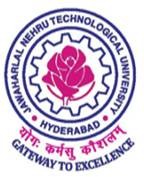 S.No.UG ProgramPG ProgramPG ProgramM.Tech at JNTUH, India M.Sc. at BTH, Sweden1.B.Tech. in Electronics and Communication Engineering M.Tech.  in Telecommunication SystemsM.Sc. in Telecommunication Systems2.B.Tech. in Computer Science and EngineeringM.Tech. in Computer Science and EngineeringM.Sc. in Computer Science and Engineering3.B.Tech in Computer Science and EngineeringM.Tech. in Software EngineeringM.Sc. in Software Engineering4.B.Tech. in Mechanical EngineeringM.Tech. in Mechanical EngineeringM.Sc. in Mechanical EngineeringS. No.Broad CourseClassificationCourse Group/ CategoryCourse Description1Foundation Courses (FnC)BS – Basic SciencesIncludes mathematics, physics and chemistry 2Foundation Courses (FnC)ES - EngineeringSciencesIncludes fundamental engineering subjects3Foundation Courses (FnC)HS – Humanities andSocial SciencesIncludes subjects related to humanities, socialsciences and management4Core Courses(CoC)PC – ProfessionalCoreIncludes core subjects related to the parent discipline/department/branch of engineering.5Elective Courses (EℓC)PE – ProfessionalElectivesIncludes elective subjects related to the parent discipline/department/branch of engineering.6Elective Courses (EℓC)OE – Open ElectivesElective subjects that include inter- disciplinary subjects or subjects in an area outside the parent discipline/department/branch of engineering.7Core CoursesProject WorkB.Tech. Project or UG Project or UG MajorProject or Project Stage I & II8Core CoursesIndustry Training/ Internship/ Industry Oriented Mini- project/ Mini- Project/ Skill Development CoursesIndustry  Training/ Internship/ Industry Oriented Mini-Project/ Mini-Project/ Skill Development Courses9Core CoursesSeminarSeminar/Colloquium based on core contents related to parent discipline/department/branch of engineering.10Minor Courses-1 or 2 Credit Courses 11MandatoryCourses (MC)-Mandatory Courses (non-credit)S. No.PromotionConditions to be fulfilled1First  year  first  semester to first year second semesterRegular course of study of first year first semester.2First year second semester to Second year first semester(i)  Regular course of study of first year second semester. (ii) Must have secured at least 20 credits out of 40 credits i.e., 50% credits up to first year second semester from all the relevant regular and supplementary examinations, whether the student appears in those examinations or not.3.Second year first semester to Second year second semesterRegular course of study of second year first semester.4Second year second semester to Third year first semester(i) Regular course of study of second year second semester. (ii) Must have secured at least 48 credits out of 80 credits i.e., 60% credits up to second year second semester from all the relevant regular and supplementary examinations, whether the student appears in those examinations or not.5Third year first semester to Third year second semesterRegular course of study of third year first semester.6Third year second semester to Fourth year first semester(i) Regular course of study of third year second semester.(ii) Must have secured at least 76 credits out of 126 credits i.e., 60% credits up to third year second semester from all the relevant regular and supplementary examinations, whether the student appears in those examinations or not.7Fourth year first semester to Fourth year second semester at BTH, Sweden(i)Regular course of study of fourth year first semester.(ii)Must have earned all the credits up to III year II Semester i.e. 126 credits.(iii) Must have successfully completed the UG Major Project and laboratory courses during IV year I semester at JNTUH.% of Marks Secured in a Subject/Course (Class Intervals)Letter Grade (UGC Guidelines)Grade PointsGreater than or equal to 90%O (Outstanding)10Greater than 80 and less than 90%A+ (Excellent)9Greater than 70 and less than 80%A (Very good)8Greater than 60 and less than 70%B+ (Good)7Greater than 50 and less than 60%B (Average)6Greater than 40 and less than 50%C (Pass)5Below 40%F (Fail)0AbsentAb0% of Marks Secured in a Subject/Course (Class Intervals)Letter Grade (UGC Guidelines)Grade PointsGreater than or equal to 90%O (Outstanding)10Greater than 80 and less than 90%A+ (Excellent)9Greater than 70 and less than 80%A (Very good)8Greater than 60 and less than 70%B+ (Good)7Greater than 50 and less than 60%B (Above Average)6Below 50%F (Fail)0AbsentAb0Course/SubjectCreditsLetterGradeGradePointsCreditPointsCourse 14A84 x 8   =  32Course 24O104 x 10 =  40Course 34C54 x 5   =  20Course 43B63 x 6   =  18Course 53A+93 x 9   =  27Course 63C53 x 5   =  1521152SemesterCourse/ Subject TitleCreditsAllottedLetter Grade SecuredCorresponding Grade Point (GP)Credit Points (CP)ICourse 13A824ICourse 23O1030ICourse 33B618ICourse 44A832ICourse 53A+927ICourse 64C520IICourse 74B624IICourse 84A832IICourse 93C515IICourse 103O1030IICourse 113B+721IICourse 124B624IICourse 134A832IICourse 143O1030IIICourse 152A816IIICourse 161C55IIICourse 174O1040IIICourse 183B+721IIICourse 194B624IIICourse 204A832IIICourse 213B+721TotalCredits69Total Credit Points518BTH GradeCorresponding Percentage of Marks Equivalent JNTUH GradeGrade PointA95%O10B85%A+9C75%A8D65%B+7E55%B6F<50%F0Nature of MalpracticesPunishmentIf the candidate:1 (a)Possesses or keeps accessible in examination hall, any paper, note book, programmable calculators, cell phones, pager, palm computers or any other form of material concerned with or related to the subject of the examination (theory or practical) in which he is appearing but has not made use of the same. Material shall also include any marks on the body of the candidate which can be used as an aid in the subject of the examinationExpulsion from the examination hall and cancellation of the performance in that subject only.1 (b)Gives assistance or guidance or receives it from any other candidate orally or by any other body language methods or communicates through cell phones with   any   candidate   or persons in or outside the exam hall in respect of any matter.Expulsion from the examination hall and cancellation of the performance in that subject only of all the candidates involved. In case of an outsider, he will be handed over to the police and a case is registered against him.2Has copied in the examination hall from any paper, book, programmable calculators, palm computers or any other form of material relevant to the subject of the examination (theory or practical) in which the candidate is appearing.Expulsion from the examination hall and cancellation of the performance in that  subject and all other subjects the candidate has already appeared including practical examinations and project work and shall not be permitted to appear for the remaining examinations of the subjects of that semester/year. The hall ticket of the candidate  is to be cancelled.3Impersonates any other candidate in connection with the examination.The candidate who has impersonated shall be expelled from examination hall. The candidate is also debarred and forfeits the seat. The performance of the original candidate, who has been impersonated, shall be cancelled in all the subjects of the examination (including practicals and project work) already appeared and shall not be allowed to appear for examinations of the remaining subjects of that semester/year. The candidate is also debarred for two consecutive semesters from class work and all examinations. The continuation of the course by the candidate is subject to the academic regulations in connection with forfeiture of seat. If the imposter is an outsider, he will be handed over to the police and a case is registered against him.4Smuggles in the answer book or additional sheet or takes out or arranges to send out the question paper during the examination or answer book or additional sheet, during or after the examination.Expulsion from the examination hall and cancellation of performance in that subject and all the other subjects the candidate has already appeared including practical examinations and project work and shall not be permitted for the remaining  examinations  of  the  subjects  of  that semester/year. The candidate is also debarred for two consecutive semesters from class work and all examinations. The continuation of the course by the candidate is subject to the academic regulations in connection with forfeiture of seat.5Uses objectionable, abusive or offensive language in the answer paper or in letters to the examiners or writes to the examiner requesting him to award pass marks.Cancellation of the performance in that subject.6Refuses to obey the orders of the Chief Superintendent / Assistant – Superintendent / any officer on duty or misbehaves or creates disturbance of any kind in and around the examination hall.Organizes a walk out or instigates others to walk out, or threatens the officer-in charge or any person on duty in or outside the examination hall.Assaults the officer-in-charge or any person on duty in or outside the examination hall or any of his relations whether by words, either spoken or written or by signs. Indulges in any other act of misconduct or mischief which results in damage to or destruction of property in the examination hall or any part of the College campus or engages in any other act which in the opinion of the officer on duty amounts to use of unfair means or misconduct or has the tendency to disrupt the orderly conduct of the examination.In case of students of the college, they shall be expelled from examination halls and cancellation of their performance in that subject and all other subjects the candidate(s) has (have) already appeared and shall not be permitted to appear for the remaining examinations of the subjects of that semester/year. The candidates also are debarred and forfeit their seats. In case of outsiders, they will be handed over to the police and a police case is registered against them.7Leaves the exam hall taking away answer script or intentionally tears of the script or any part thereof inside or outside the examination hall.Expulsion from the examination hall and cancellation of performance in that subject and all the other subjects the candidate has already appeared including practical examinations and project work and shall not be permitted for the remaining examinations of the subjects of that semester/year. The candidate is also debarred for two consecutive semesters from class work and all examinations. The continuation of the course by the candidate is subject to the academic regulations in connection with forfeiture of seat.8Possess any lethal weapon or firearm in the examination hall.Expulsion from the examination hall and cancellation of the performance in that  subject and all other subjects the candidate has already appeared including practical examinations and project work and shall not be permitted for the remaining examinations of the subjects of that semester/year. The candidate is also debarred and forfeits the seat.9If student of the college, who is not a candidate for the particular examination or any person not connected with the college indulges in any malpractice or improper conduct mentioned in clause 6 to 8.Student  of   the   colleges   expulsion   from   the examination hall and cancellation of the performance in that subject and all other subjects the candidate has already appeared including practical examinations and project work and shall not be permitted for the remaining examinations of the subjects of that semester/year. The candidate is also debarred and forfeits the seat. Person(s) who do not belong to the College will be handed over to police and, a police case will be registered against them.10Comes in a drunken condition to the examination hall.Expulsion from the examination hall and cancellation of the performance in that  subject and all other subjects the candidate has already appeared including practical examinations and project work and shall not be permitted for the remaining examinations of the subjects of that semester/year.11Copying detected on the basis of internal evidence, such as, during valuation or during special scrutiny.Cancellation of the performance in that subject and all other subjects the candidate has appeared including practical examinations and project work of that semester / year examinations.12If any malpractice is  detected which is not covered in the above clauses 1 to 11 shall be reported to the College / University for further action or punishment